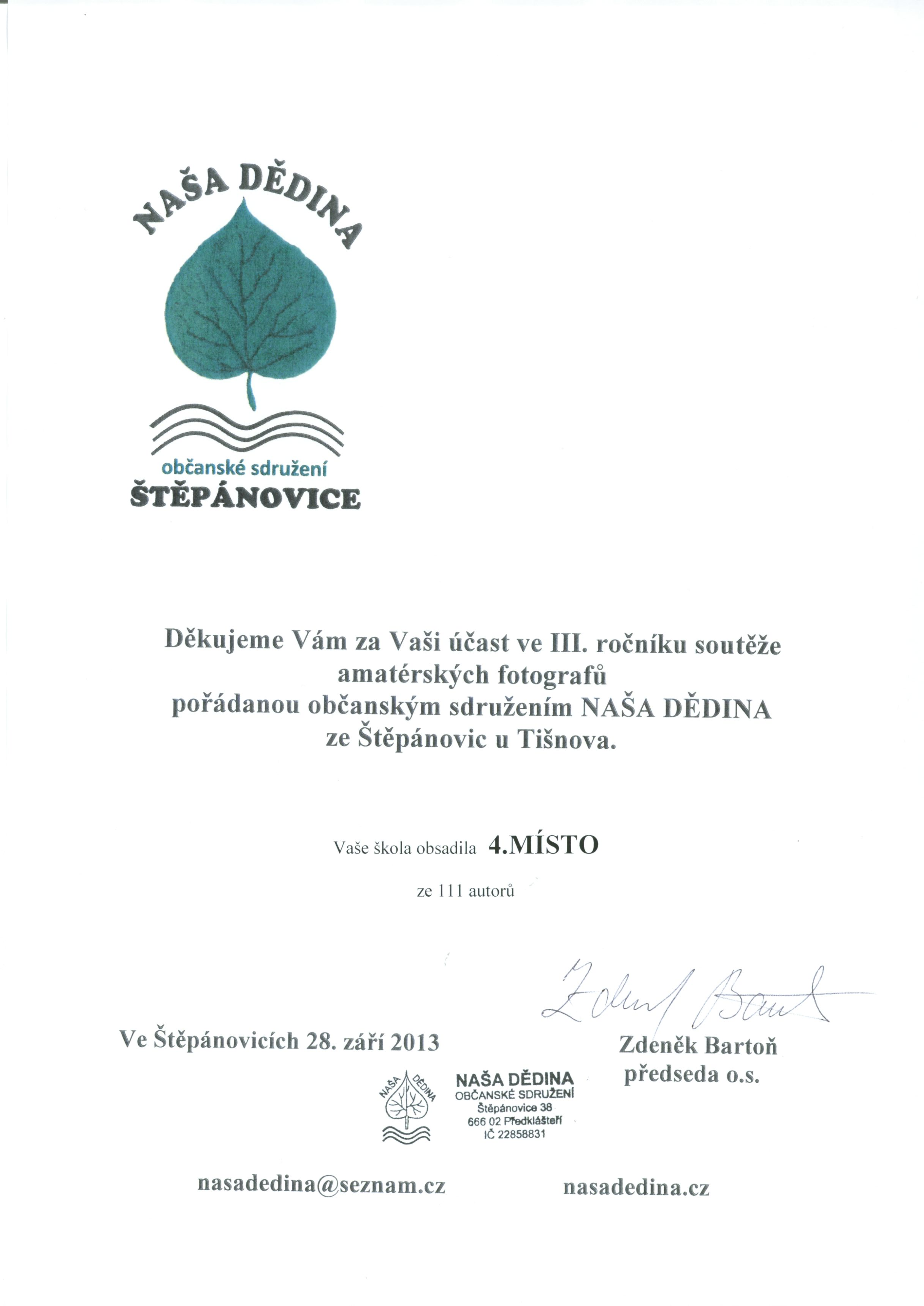 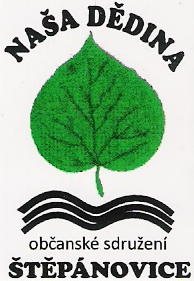  III. ROČNÍK  FOTOSOUTĚŽE POŘADATEL: NAŠA DĚDINA o.s.VYHLÁŠENÍ:   1. října 2012
UZÁVĚRKA : 31. května 2013
Soutěž je otevřena pro všechny nadšené fotografy, probíhá v těchto tématech:     1. Všude dobře… 2.   …… doma nejlíp 3. Jak to vidím z blízka (makro snímky, detail)VYHODNOCENÍ SOUTĚŽE:Všechny přihlášené fotografie budou vystaveny.VERNISÁŽ A ZAHÁJENÍ VÝSTAVY: 15. června 2013, Po dobu výstavy budou vystavené fotografie hodnoceny, a to laickou porotou z návštěvníků výstavy pomocí hlasovacích lístků a odbornou porotou oslovenou pořadatelem. Hlasování bude ukončeno dne 31. července VYHLÁŠENÍ VÝSLEDKŮ: 4. srpna 2013Z naší školy bylo posláno 25 prací od 17 studentů:Petr Šnajdr-DPE2, David Ševčík-DŽ2, Karolína Vičanová-DLO2, Štěpána Veselá-DMS3, Roman Roubíček-DPE3, Josef Bláha, Tadeáš Topol, Michal Masař-DL4,František Vítek, Daniel Fous-DMŽ4, Filip Navrátil-DL3, Daniel Krátký-absolvent 2013 - DMZ4, Benjamin Krejčí-DG3, Petr Cibulka-DS4, Kryštov Šenkýř-DME2, Martin Kozlíček- bývalý student DLO3, Tomáš Matoušek- DLO1Ukázka prací: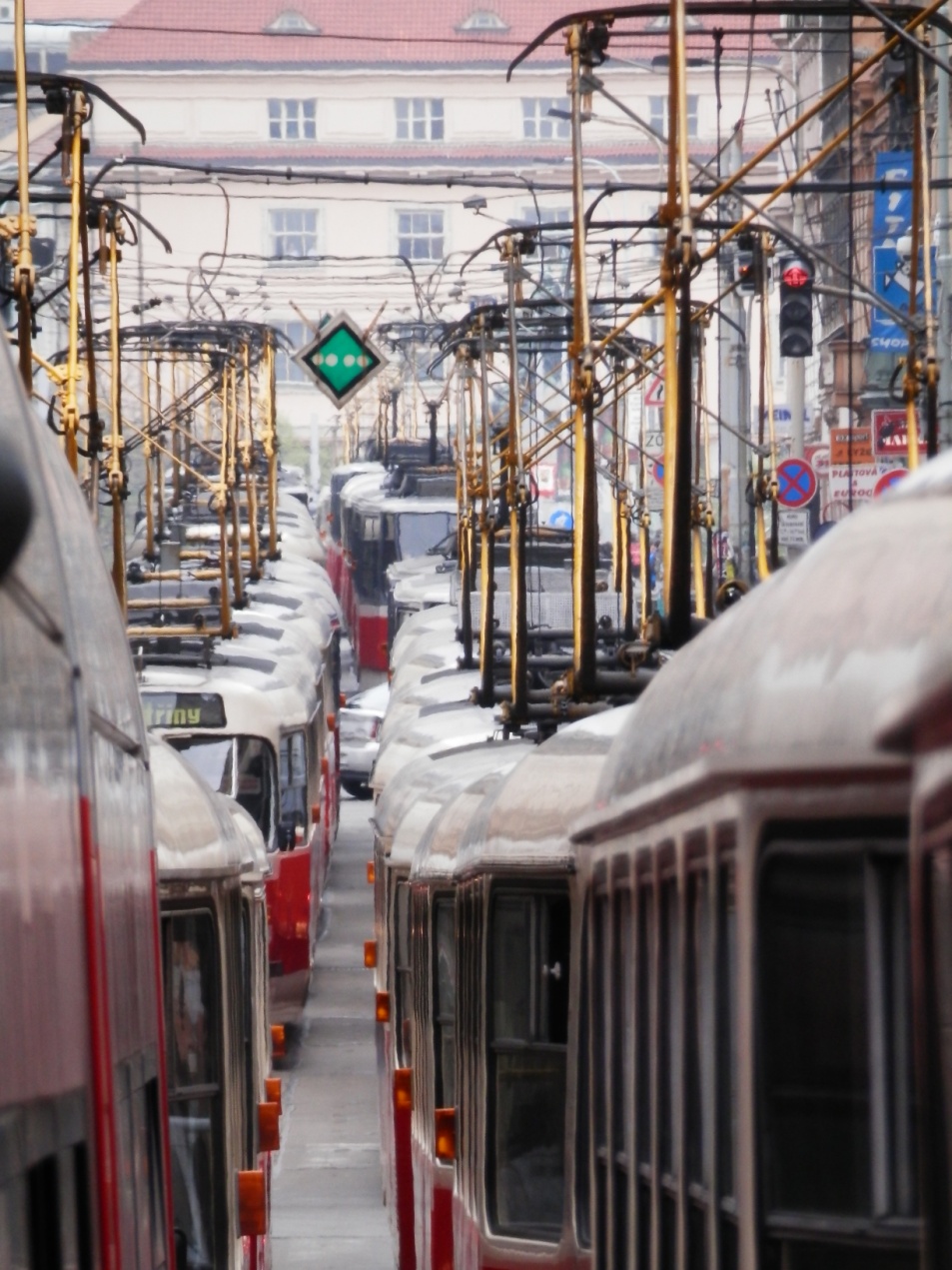 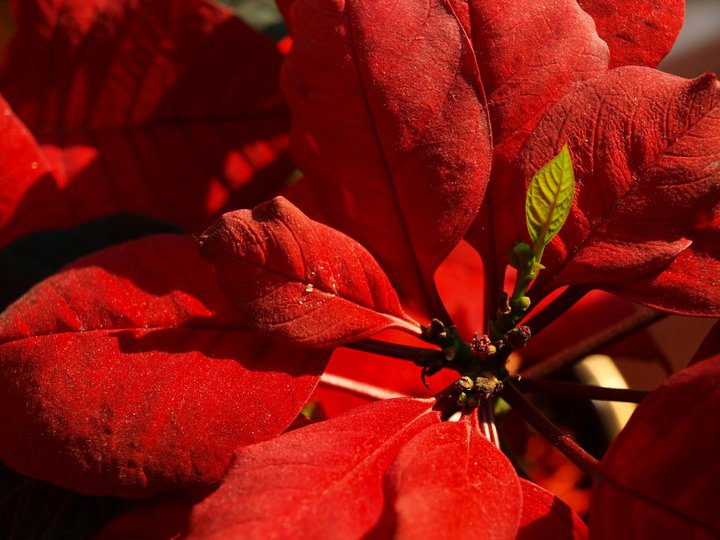 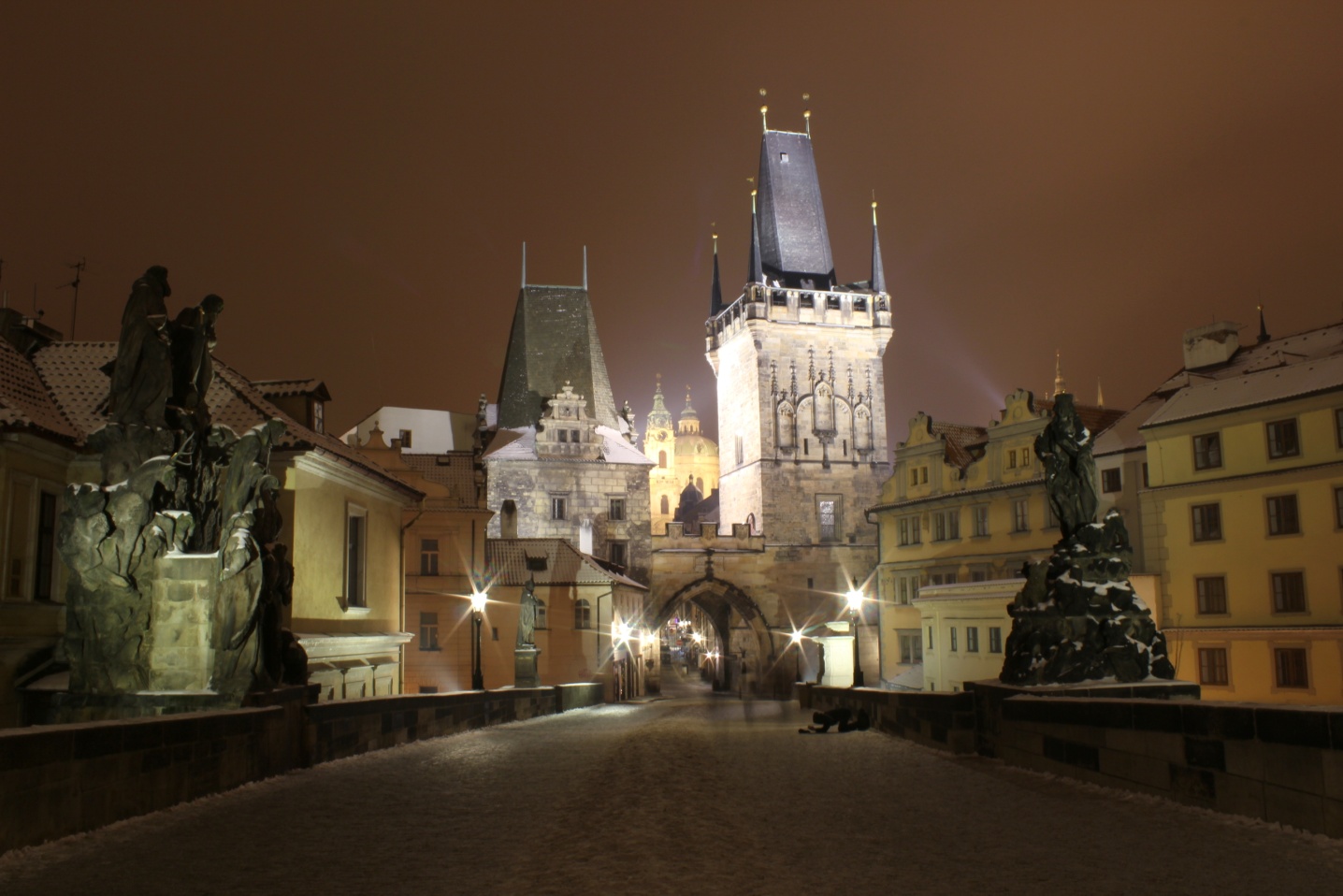 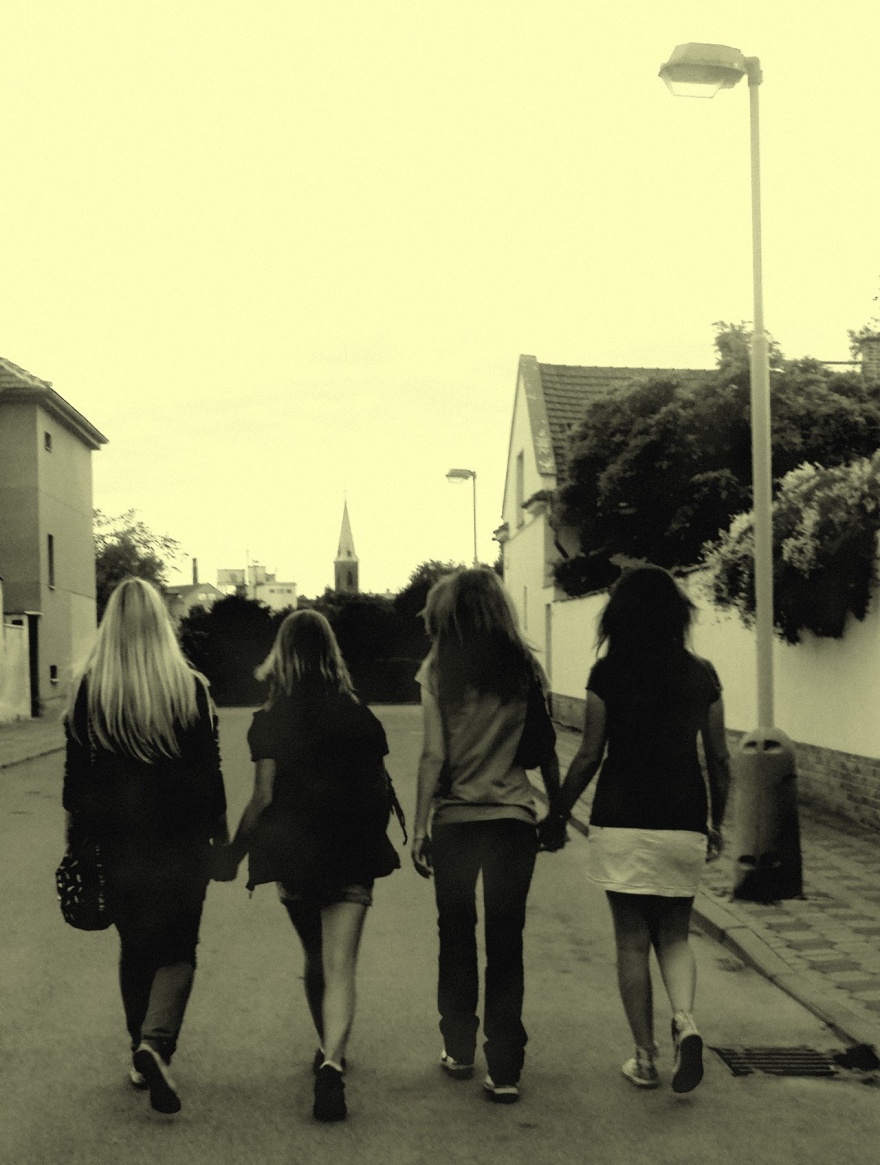 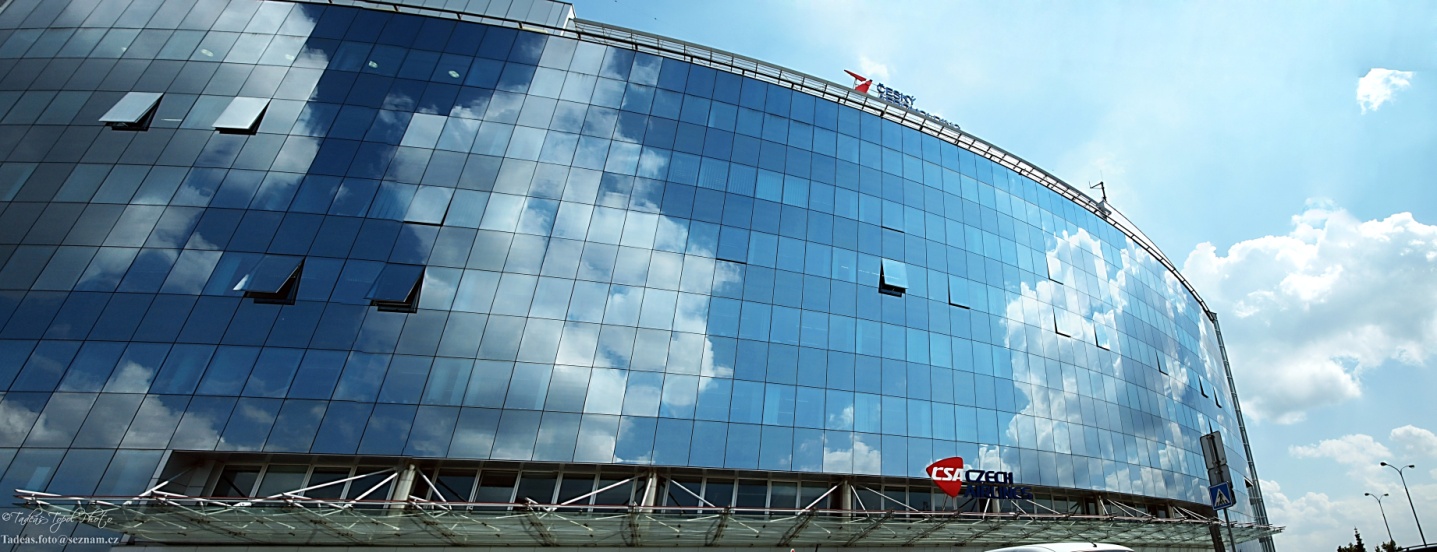 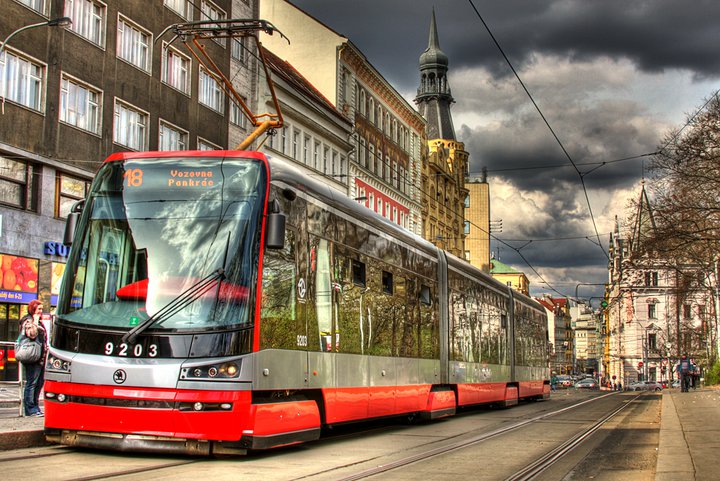 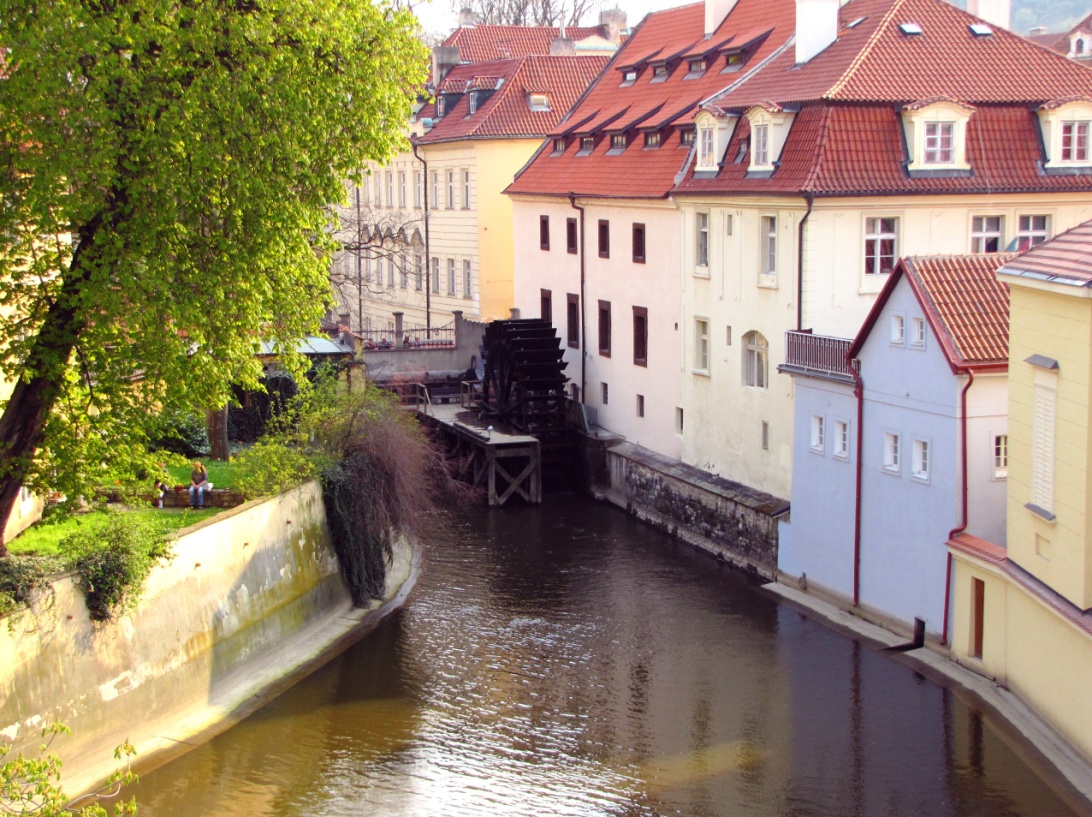 